Bericht "Familien in Fahrt" (FiF)Titel der Fahrt:Fahrt nach:
Zeitraum:Kooperierende Einrichtung:1. Allgemeine AngabenFachkräfte (Namen, Tätigkeit sowie ggf. Arbeit mit diesen Familien außerhalb von FiF)Kooperationspartner, Angaben zum Sozialraum der Einrichtung bzw. zur Arbeit mit der Zielgruppe der Fahrt Zusammensetzung der Familiengruppe (z.B. Familienstand, Altersstruktur der Kinder, Bildungsstand/Arbeitssituation der Eltern, Migrationshintergrund/Fluchterfahrung, identifizierte Belastungen, Behinderungen, Wohnsituation etc.); War das die erste gemeinsame Reise als Familie? Bzw. wann war die letzte gemeinsame Reise? Kannten sich Familien bereits vor dem Durchgang? Wie weit wohnen die Familien voneinander /von der Einrichtung entfernt? Welche Wünsche, Erwartungen, Ziele haben bzw. verfolgen die Eltern mit ihrer Teilnahme?2. Familiengruppentreffen vor der Fahrt2. a Erstes FamiliengruppentreffenTermin, OrtZu welchen Themen und mit welchen Methoden (z. B. Einzelkontakte, Gruppengespräche, Aktivitäten) wurde mit den Familien gearbeitet?Ergebnisse2. b Zweites FamiliengruppentreffenTermin, OrtZu welchen Themen und mit welchen Methoden wurde mit den Familien gearbeitet?Ergebnisse2. c  Weitere Treffen / Kontakte mit den Familien vor der Fahrt3. UnterkunftAnreise (hier gern auf Besonderheiten hinweisen)Unterbringung der Familiengruppe und sonstige Angaben zur UnterkunftAngebote der Unterkunft sowie Möglichkeiten für Urlaubsaktivitäten in der näheren UmgebungKurze Bewertung der Unterkunft, was war besonders positiv, was war eher ungünstig?
4. Reisedokumentation O-Töne der Familien (z.B. aus Fahrt-Tagebuch oder Zitate/Bilder aus Gruppenarbeit), Übersicht über die Angebote der Fachkräfte und über Eigenaktivitäten der Familien:5. Familiengruppentreffen nach der Fahrt5. a Drittes FamiliengruppentreffenTermin, OrtAktivitäten und Ergebnisse5. b Viertes FamiliengruppentreffenTermin, OrtAktivitäten und ErgebnisseSind darüber hinaus Treffen geplant?5. c Weitere Treffen / Kontakte mit den Familien nach der Fahrt6. Ein besonderes Highlight und eine besonders kritische Situation in Ihrem Durchgang7. Einschätzung des gesamten ProjektverlaufsZielerreichung, und woran kann man erkennen das die Ziele erreicht wurden?Themen der Familien und angewandte Methoden zu deren Bearbeitung (bitte ein Beispiel ausführlich beschreiben).Wurde Anpassungsbedarfe deutlich, z.B. im Hinblick auf besondere Bedarfe der Familien wegen der Belastungen der Pandemie? Anteil der Familiengruppe, auf die nachfolgende Aussagen zutreffen:Ergänzende BemerkungenWas Sie das nächste Mal anders machen würdenWas die Koordinierungsstelle im nächsten Jahr anders machen könnteBitte fügen Sie 2-3 Fotos an.Datum, Unterschriften beider Fachkräfte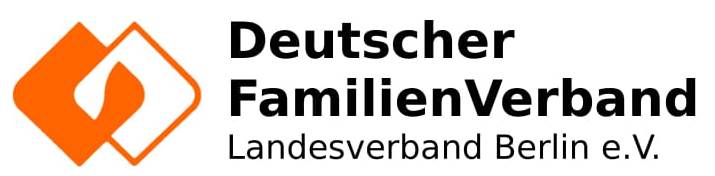 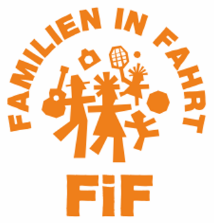 TagVormittagNachmittagAbend123456…% der Familienhaben die Gruppenfahrt aktiv mitorganisiert und mitgestaltet.…% der Familienhaben die Angebote der Fahrtenleitung in Anspruch genommen.…% der Familienhaben neue Kontakte geknüpft.…% der Familienhaben sich gegenseitig unterstützt.